PROPUESTA DE ENRIQUECIMIENTO CURRICULAR								ETAPA: EDUCACIÓN PRIMARIAAlumno/a:                                                                                                                                                  Curso: Alumno/a:                                                                                                                                                  Curso: Alumno/a:                                                                                                                                                  Curso: Alumno/a:                                                                                                                                                  Curso: Alumno/a:                                                                                                                                                  Curso: Alumno/a:                                                                                                                                                  Curso: Intereses 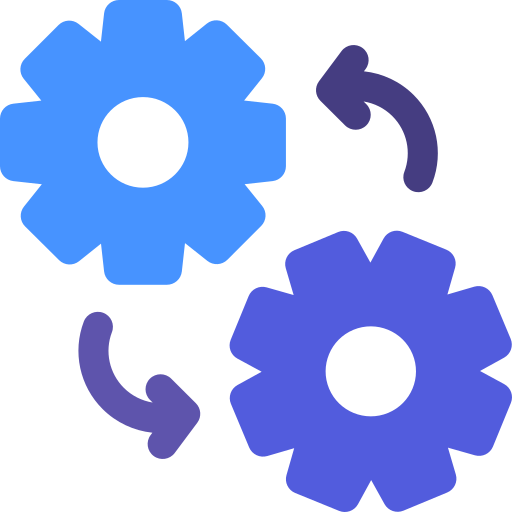 Intereses Fortalezas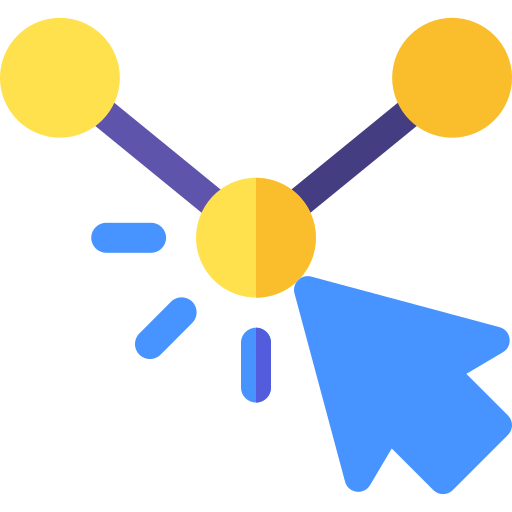 FortalezasPrincipales dificultades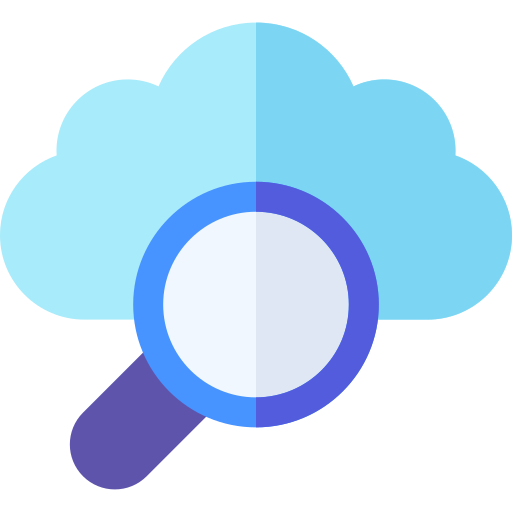 Principales dificultadesÁMBITO COGNITIVOIndicadoresÁREAS/ MATERIAS/ ÁMBITOSÁREAS/ MATERIAS/ ÁMBITOSÁREAS/ MATERIAS/ ÁMBITOSÁREAS/ MATERIAS/ ÁMBITOSÁREAS/ MATERIAS/ ÁMBITOSMatemáticasLenguasCiencias NaturalesMúsicaProyectos InterdisciplinaresAprenden rápidoBuen nivel de razonamiento y procesamiento de la informaciónRazonamientos profundosComprende y expresa conceptos abstractos complejosUso de estrategias metacognitivasAutonomía en los aprendizajes (a veces aprenden de forma intuitiva)Lenguaje elaborado: vocabulario rico y preciso (puede haber diferencia entre el lenguaje oral y escrito)Asociación de ideas, a veces inusualesConexión entre disciplinasElevada curiosidad, suelen preguntar muchoBuena capacidad de resolución de problemasAplica el razonamiento lógico-matemático a situaciones cotidianasLe gusta experimentarPensamiento crítico. Se cuestionanPensamiento divergente y alta creatividadGrande imaginaciónFlexibilidad cognitivaÀMBIT PERSONALIndicadorsÀREES/ MATÈRIES/ ÀMBITSÀREES/ MATÈRIES/ ÀMBITSÀREES/ MATÈRIES/ ÀMBITSÀREES/ MATÈRIES/ ÀMBITSÀREES/ MATÈRIES/ ÀMBITSMatemàtiquesLlengüesCiències NaturalsMúsicaProjectes interdisciplinarsAlta sensibilitatBon sentit de l’humorAlta motivació i compromís en les tasques que són del seu interésMotivació intrínsecaPerfeccionisme i baixa tolerància a la frustracióPot presentar doble excepcionalitatÀMBIT SOCIALIndicadorsÀREES/ MATÈRIES/ ÀMBITSÀREES/ MATÈRIES/ ÀMBITSÀREES/ MATÈRIES/ ÀMBITSÀREES/ MATÈRIES/ ÀMBITSÀREES/ MATÈRIES/ ÀMBITSMatemàtiquesLlengüesCiències NaturalsMúsicaProjectes interdisciplinarsCrítics amb les normes socialsMajor independència i diferència d’opinions respecte del grup d’iguals.Interessos diferents a la restaDesenvolupament moral precoç: elevat sentit de la justícia, preocupacions per temes socials i idealismePreocupació per temes transcendents (la mort, l’univers, el més enllaà)Bona capacitat de lideratgeBones habilitats socialsLi agrada relacionar-se amb xiquets/persones majorsTendència a la invisibilització en el cas de les xiques